Proiect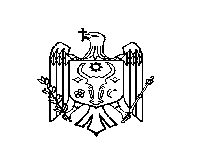 REPUBLICA MOLDOVACONSILIUL RAIONAL ŞTEFAN VODĂDECIZIE nr. _____din _________________ 2017Cu privire la organizarea şi desfăşurarea odihnei şi întremării sănătăţii copiilor şi adolescenţilor în sezonul estival 2017.În scopul bunei organizări a odihnei şi întremării sănătăţii copiilor şi adolescenţilor din cadrul raionului în sezonul estival 2017;   În baza art.43 alin.(1) lit.(s) şi art.46 din Legea nr.436- XVI din 28 decembrie 2006 privind administraţia publica locală, Consiliul raional Ştefan Vodă DECIDE:1. Se aprobă:1.1. Planul de acţiuni privind organizarea odihnei şi întremării sănătăţii copiilor şi adolescenţilor în sezonul estival 2017, conform anexei nr.1.1.2. Componenţa nominală a Comisiei raionale pentru organizarea şi desfăşurarea odihnei şi întremării sănătăţii copiilor şi adolescenţilor în sezonul estival 2017 (în continuare Comisia), care va asigura coordonarea şi monitorizarea acţiunilor serviciilor publice de profil în scopul bunei organizări a odihnei şi întremării sănătăţii copiilor şi adolescenţilor în sezonul estival 2017,  conform anexei nr.2.1.3 Perioada de activitate a taberei de odihnă „Dumbrava”, conform anexei nr.3.1.4 Preţul unui bilet de odihnă şi întremare pentru anul 2017, în tabăra „Dumbrava”, conform devizului de cheltuieli, anexa nr.4.2. Comisia de comun acord cu direcţia generală educație, direcţia asistenţă socială şi protecţie a familiei, administraţia publică locală de nivelul întâi şi doi, organizaţiile sindicale vor asigura selectarea copiilor ce se vor odihni din contul bugetului raional şi a bugetului de stat.3. Se stabileşte că:3.1. Pentru copii orfani, copii din familii monoparentale, copii din familii defavorizate, copii din familii cu 3 şi mai mulţi copii, copii aflaţi sub tutelă, copii plasaţi în centre de plasament temporar, copii din familii în care ambii părinţi sunt cu dezabilităţi, pensionari, copii dotaţi, biletele vor fi achitate din contul bugetului raional;4. Se permite realizarea biletelor de odihnă pentru copiii şi adolescenţii autorităţilor publice locale, agenţilor economici, persoanelor fizice şi juridice la preţul de 1350 lei (100%);5. Se alocă din contul surselor financiare a Consiliului raional Ştefan Vodă 360 bilete de odihnă în tabăra de odihnă „Dumbrava”, respectiv după cum urmează:5.1 82 bilete de odihnă pentru copii dotaţi (Conform Deciziei Consiliului raional nr.1/12                                            din 13 februarie 2014);5.2  90 bilete de odihnă pentru copii orfani, din familii în care ambii  părinți  sunt cu dezabilități, copii  aflați sub tutela, curatelă, copii plasați în servicii de tip familial, copii plasați în centre de plasament  temporar, copii cu dezabilități, copii din familii defavorizate;5.3  33 bilete de odihnă repartizate individual la discreția consilierilor raionali;5.4. 25 bilete de odihnă vot fi repartizate primăriilor care vor procura bilete de odihnă (la două bilete de odihnă procurate se alocă unul gratis); 5.5  25 bilete de odihnă participanţilor conflictului armat de pe Nistru, războiului din Afganistan, participanţilor la lichidarea consecinţelor avariei de la Cernobîl, colaboratorilor inspectoratului de poliție;5.6  80 bilete de odihnă pentru copii angajaților din sfera bugetară și agricultura cu achitarea a 30% din costul biletului de odihnă din contul bugetului raional și 70% de către beneficiar.5.7.   25 bilete pentru copii din județul Dâmbovița, România, conform acordului de cooperare și înfrățire.  6. Doamna Raisa Burduja, seful direcţiei generale educație:va desemna prin ordin, persoana responsabilă de organizarea odihnei şi întremării sănătăţii copiilor şi adolescenţilor în sezonul estival 2017;va asigura selectarea, completarea şi instruirea personalului didactic care va activa în tabăra „Dumbrava”;va întreprinde acţiuni necesare pentru asigurarea instituţiilor de odihnă şi întremare a copiilor şi adolescenţilor cu produse alimentare calitative, exercitând un control permanent și riguros asupra respectării normativelor existente, calității și siguranței produselor alimentare achiziționate. va pregăti setul de documente pentru participarea la licitația desfășurată de Casa Națională de Asigurări Sociale ;va asigura finalizarea lucrărilor de pregătire a taberei de odihnă „Dumbrava”către 30 mai 2017;va monitoriza procesul educaţional desfăşurat în tabăra de odihnă şi întremare a sănătăţii copiilor şi adolescenţilor ,,Dumbrava” și în taberele cu sejur de zi;va asigura de comun cu Inspectoratul raional de poliţie, respectarea ordinii publice, securitatea vieţii şi sănătăţii copiilor şi adolescenţilor în perioada aflării lor în tabără;va oglindi desfăşurarea odihnei de vară a copiilor în publicaţia periodică „ Prier-Info”și pe  pagina web a Consiliului  raional și DGE;7. Domnul Ion Țâbârnac, șef, IMPS Centrul de sănătate Talmaza şi dl Valeriu Boian, medic-șef, Centrul de Sănătate Publică:vor asigura selectarea şi instruirea cadrelor medicale pentru activitatea în taberele de odihnă;vor asigura monitorizarea aprovizionării taberelor de odihnă şi întremare a sănătăţii copiilor  cu echipamente medicale şi medicamente necesare conform legislaţiei;vor efectua supravegherea sanitaro – epidemiologică a acestor unităţi în perioada pregătirii şi funcţionării lor.8.Domnul Ștefan Titarenco, șef interimar, Direcția raională siguranța alimentelor, va:va monitoriza calitatea produselor alimentare livrate de agenții economici și corespunderea cu certificatele de conformitate și inofensivitate.respectarea cerințelor sanitaro-igienice la păstrarea produselor conform actelor normative;9. Doamna Viorica Nastasiu, şef, direcţia asistenţă socială şi protecţia familiei: va asigura de comun acord cu APL de nivelul I și II, selectarea copiilor care se vor odihni din sursele financiare alocate din contul Consiliului raional, conform prevederilor pct.5.2 al  prezenței decizii.10.Se recomandă:10.1 Autorităţilor administraţiei publice locale de nivelul întâi:să aloce până la 10% din contul soldului de mijloace băneşti al executării bugetului local, pentru procurarea biletelor de odihnă la tabăra „Dumbrava”.să contribuie la deplasarea organizată (tur- retur) a copiilor în tabără sub supravegherea unei persoane responsabile;sa asigure transferul mijloacelor financiare pentru procurarea biletelor de odihnă cu 5 zile înainte de începutul fiecărui schimb.11.Domnul Andrei Trofimov, şef, Inspectoratul de poliţie Ştefan Vodă, să asigure ordinea şi securitatea publică în taberele de odihnă şi întremare a sănătăţii copiilor şi adolescenţilor, inclusiv escortarea după necesitate a vehiculelor care vor transporta copiii.12.S.A. „Moldtelecom”, să asigure funcţionarea mijloacelor de telecomunicaţii în taberele de odihnă şi întremare a sănătăţii copiilor.  13. Control executării prezentei decizii se atribuie dlui Vasile Gherman, vicepreşedintele raionului14. Prezenta decizie se aduce la cunoştinţă:Oficiul teritorial Căuşeni al Cancelariei de Stat;Ministerului  Educaţiei;Ministerului Muncii, Protecţiei Sociale şi Familiei;Serviciilor publice vizate;Autorităţilor publice locale;Prin publicare pe pagina web și Monitorul Oficial al Consiliului raional Ștefan Vodă. Preşedintele şedinţei                                                                                ContrasemneazăSecretarul Consiliului raional                                                              Ion ŢurcanAnexa   nr.1               la decizia Consiliului raional Ştefan Vodă nr. __ din ___ februarie 2017Planul de acţiuniprivind organizarea şi desfăşurarea odihnei şi întremării sănătăţii copiilor şiadolescenţilor în sezonul estival 2017                                                                                                                                     Anexa nr.2                                                                                        la decizia Consiliului raional Ştefan Vodă                                              nr.____ din ___ februarie 2017Componenţanominală a comisiei raionale pentru organizareaodihnei şi întremării sănătăţii copiilor şi adolescenţilorîn sezonul estival 2017Vasile Gherman, vicepreşedintele raionului, preşedintele comisiei;Burduja Raisa, şef, direcţia generală educație , vicepreşedintele comisiei;Guzgan Svetlana, metodist, direcţia învăţământ, secretarul comisiei;Membri:Nastasiu Viorica, sef, direcţia asistenţă socială şi protecţia familiei;Boian Valeriu, medic şef; CSP;Țîbîrnac Ion, șef, IMSP Centru de sănătate Talmaza;Lutenco Vinidict, preşedintele Confederaţiei sindicatelor din agricultură;Trofimov Andrei, şeful Inspectoratului de poliţie Ştefan Vodă.Creciun Maria, consilier raional , președintele  Comisiei pentru protecție socială, învățământ, sănătate, cultură, turism, culte, minorități, tineret și sportTitarenco Ștefan – șef  interimar, Direcția raională  siguranță  alimentelor. Anexa nr. 3                                                                                     la decizia Consiliului raional Ştefan Vodănr. ____ din ____ februarie 2017Perioadaactivităţii taberei de odihnă pentru copii şiadolescenţi „Dumbrava” în sezonul estival 2017.Schimbul I       de la  09 iunie   până   la 19 iunieSchimbul II     de la  21 iunie   până   la 01 iulieSchimbul III    de la  04 iulie   până   la 14 iulie         Schimbul IV    de la  17 iulie până   la 27 iulie Schimbul V     de la  30 iulie  până la   09 augustSchimbul VI    de la  11 august până   la 21 august Anexa nr. 4                                                                                     la decizia Consiliului raional Ştefan Vodănr. ____ din ____ februarie 2017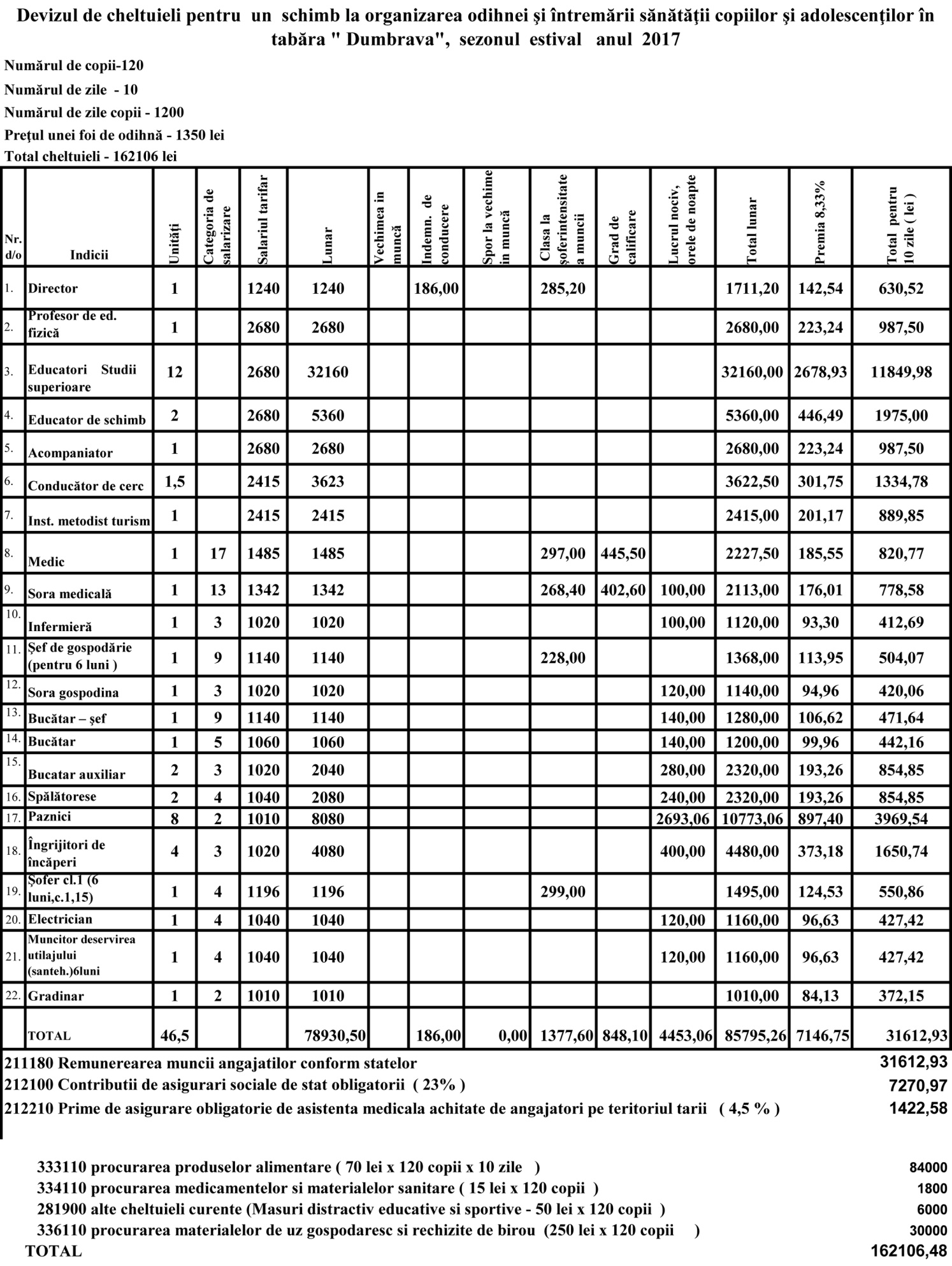 Nr.Denumirea acţiunilorTermeni de realizareResponsabilElaborarea devizului de cheltuieli pentru efectuarea reparaţiei curente a edificiilor.10 martieIurie Afanasiev, şef DCGCDEfectuarea reparaţiei curente a taberei pâna la 25 maiRaisa Burduja, şef DGE, Rodica Pleșca, directorul tabereiDesfăşurarea concursului pentru selectarea agentului economic care va efectua reparaţia taberei.MartieRaisa Burduja, şef DGEDesfăşurarea  şedinţei de lucru  cu managerii instituţiilor de învățământ pe problema organizării odihnei și întremării sănătăţii copiilor.Aprilie 2017Raisa Burduja,şef DGERecepţionarea taberelor pentru copii (din cadrul raionului) la componenta pregătirii pentru activitate.30 maiComisia raională,serviciile abilitate, DGE         Selectarea şi completarea taberei cu personal didactic, medical şi de deservire.Pe parcursul lunii maiRaisa Burduja,  şef DGE, Ion Țîbîrnac, șef IMSP CS, Rodica Pleșca, directorul taberei Desfăşurarea seminarelor de instruire cu toate categoriile de personalLa început de schimbDGE, CSPDeterminarea categoriilor de copii care se vor odihni din contul bugetului raional şi repartizarea biletelor de odihnă autorităților publice locale de nivelul întâi. Comercializarea biletelor de odihnă agenţilor economici,persoanelor fizice.Mai-august 2017Membri comisiei raionale, DGEPregătirea şi desfăşurarea licitaţiei pentru procurarea produselor alimentare Aprilie 2017DGE, Direcția siguranța alimentelor,  CSPPregătirea setului de documentaţie şi participarea la licitaţia desfăşurată de CNAS, pentru a beneficia de bilete de odihnă pentru copii din contul bugetului de stat pentru anul 2017În termenii stabiliţi de AAPRaisa Burduja, şef DGEAsigurarea educatorilor cu materiale didactico-metodice,rechizite de birou necesare, inventar sportiv05 iunie Directorul tabereiRodica PleșcaAsigurarea taberelor cu medicamente conform cerinţelor.01 iunieDirectorul tabereiRodica PleșcaVerificarea condiţiilor de asigurare a securităţii vieţii şi sănătăţii copiilor,de respectare  a cerinţelor sanitaro-igienice şi regimul de alimentaţie.În decursul sezonului estivalComisia raională,                             serviciile abilitateAsigurarea respectării prevederilor ordinului ME nr. 77 din 22.02.2013 (organizarea activităţilor de prevenire a violenţei faţă de copii, abuz sau neglijare.Pe parcursul sezonului estivalEducatoriiDGEDirectorul tabereiMonitorizarea aprovizionării taberelor cu  medicamente necesare, supravegherea situaţiei sanitaro-epidemiologice în perioada pregătirii şi funcţionării taberelor de odihnă.     Pe parcursul sezonului estivalCS, DSAÎncheierea contractelor cu  agenţi  economici ce deservesc tabăra de odihnă„Dumbrava”.15 maiDGEAsigurarea taberelor cu produse alimentare calitative.În decursul sezonului DGEAcordarea ajutorului practic la  organizarea odihnei şi întremării sănătăţii copiilor  în taberele de sejur.Pe perioada funcţionăriiDGE, CSPMonitorizarea  desfăşurării odihnei şi întremării sănătăţii copiilor şi  adolescenţilor în conformitate cu Programul de organizare a odihnei copiilor din raion în sezonul estival 2017.Pe parcursul sezonului estivalComisia raionalăOrganizarea  întâlnirii copiilor cu colaboratorii IPR, a inspectoratului național  de patrulare, biroului siguranță copii.Pe perioada funcţionăriiDna Rodica Pleșca ,serviciile  abilitate Totalurile desfășurării odihnei de vară a copiilor. Către 31 augustComisia raională